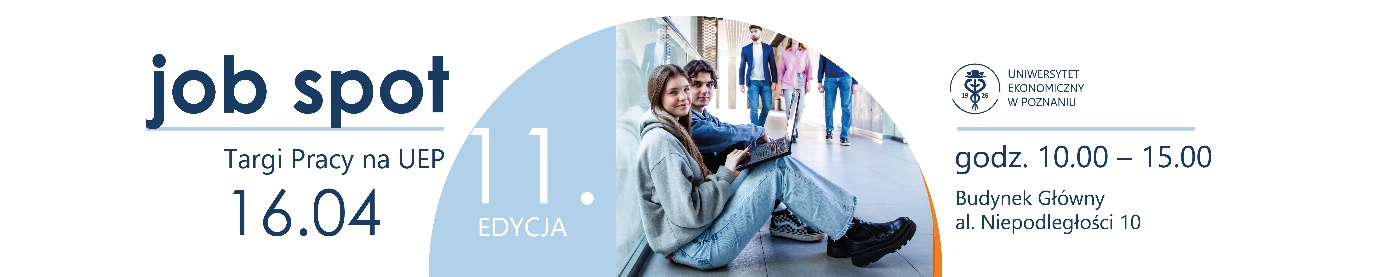 JOB SPOT 2024Targi Pracy na Uniwersytecie Ekonomicznym w Poznaniu to jedno z największych wydarzeń skierowanych do poznańskiej społeczności akademickiej. Serdecznie zapraszamy do uczestnictwa w Job Spot 2024! Pracodawcy zainteresowani udziałem w targach proszeni są o wypełnienie poniższego formularza zgłoszeniowego oraz podpisanie przez osobę upoważnioną zamówienia. Koszt uczestnictwa w JOB SPOT to 600 zł netto (+ Vat). Jeśli chcą Państwo uczestniczyć w targach pracy Job Spot na UEP prosimy o zgłoszenie firmy:W związku z organizacją Targów Pracy JOB SPOT w dniu 16 kwietnia 2024 r. prosimy o udostępnienie powierzchni wystawowej w gmachu głównym UEP.………………………………………………………………………………………………………………(data, podpis osoby upoważnionej)Dokładna nazwa firmy (do faktury)Osoba odpowiedzialna za kontaktAdres mailowy osoby kontaktowejLiczba reprezentantów Państwa firmy podczas targówTelefon kontaktowyAdres firmy (do faktury)NIPREGONWyposażenie - stoły i krzesła (proszę podać liczbę)